НОВЕЙШАЯ УНИВЕРСАЛЬНАЯ УПАКОВОЧНАЯ МАШИНА ZED INCINAIBLEВсего за 2 года покорила технологический рынок Европы. Теперь вы можете купить ее и в России!ZED INCINAIBLE удовлетворяет самые современные технологические требования к упаковочным машинам:Осуществляет упаковку широкой линейки продуктов:             - пищевые продукты: хлебобулочные и кондитерские изделия, морепродукты, охлажденная и замороженная мясная продукция, молочные продукты            - не пищевые продукты: мелкий профиль, детали, канцелярские товары, галантереяНастраиваемый размер и способ упаковки в соответствии с товаром. Благодаря простой системе регулировки туннеля машины и наклона рабочего узла вы можете подобрать упаковку подходящей формы для любого продукта. Упаковка единичных и составных товаров, сыпучих продуктов и товаров на подложкеВозможность нанесения рисунка на упаковкуБыстрота. Машина имеет самую высокую на сегодняшний день скорость выпуска - до 30 пакетов в минутуНадежность. Обеспечивается двумя факторами:  - все детали машины выпущены по международному стандарту ISO от мирового бренда Siemens. Это – гарантированное проверенное качество в работе на миллионах единицах современного европейского оборудования -   сборка в Италии. Стабильно высокое качество сборки, в разы превосходящее российскую и китайскуюПростота в управлении и обслуживании. Экологичность выпускаемой продукции. Все части машины, соприкасающиеся с продукцией, изготовлены из нержавеющей стали. Это обеспечивает сохранность качества и полезных свойств товараКакой фактор самый важный при выборе упаковочной машины?Ведущие инженеры в один голос говорят: Эргономичность!Только универсальная упаковочная машина ZED INCINAIBLE на сегодняшний день обладает оптимальным набором эргономических характеристик: Небольшие габариты. До 100кг легче по сравнению с аналогичными упаковочными машинами. И всего 170см в высоту. Идеально подходит как для небольших магазинов, так и для более крупного производства Небольшая установленная мощность. Всего 2 кВт против стандартных 3кВт у других машин! При этом сохраняется максимальная производительность – 30 пакетов в минуту.                  Благодаря этому вы получите:  «Умная» конструкция оборудования. Инженеры компании специально для вас разработали систему универсальных внутренних частей механизмов и деталей. Это обеспечивает снижение склада требуемых деталей и дает хорошую экономию финансов, нервов и времени. Так, например, установлен один тип мотор-редуктора на всех типах узлов  Экономия денег за счет снижения рисков в производстве. Благодаря надежности деталей и профессиональной сборке в Италии, в работе универсальной упаковочной машины ZED  INCINAIBLE риски сведены к минимуму. А значит, вам не придется совершать дополнительные незапланированные траты при возникновении форс-мажорных обстоятельств 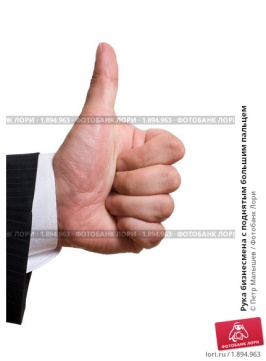 Количество знаков 3977Уникальность текста по Advego 98%Keywords: универсальная упаковочная машина, упаковка широкой линейки товаров